							Wyoming  State USBC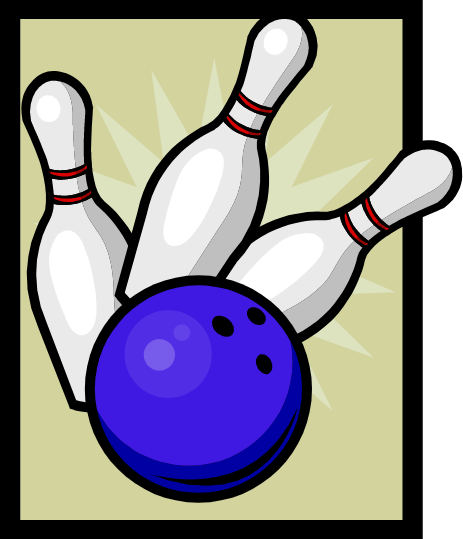 Memorial ScholarshipAny bowler that is 19 years of age or older and actively bowling in a Wyoming Bowling Center in a sanctioned adult league may apply.  This scholarship can be used at any school of higher learning.Any person or organization is welcome to donate to this perpetual fund by sending a donation.To apply, donate, or find out more-contact: Jessica Divis10560B Hwy 59 SGillette, Wyoming82718307 660-0362associationmanager@bowlwyo.comRevised  2020WYOMING STATE USBCMEMORIAL SCHOLARSHIP1.	Application open to any adult bowler that has graduated from high school or an equivalency and is currently bowling in a Wyoming Bowling Center in a sanctioned adult league.2.	Application must be complete with necessary information and a "bowling in Wyoming" history.3.	Four letters must accompany application as per the following:1) Recommendation of bowling proprietor or association officer2) Recommendation of personal friend or relative3) Recommendation of business associate4) Cover letter of need, bowling history, etc. from the candidate4.	One scholarship, per bowler, will be awarded each year for no less than $150, but no more than $500 at state board’s discretion.5.	Scholarship will be awarded on basis of bowling participation first and then financial need.6.	Applications deadline is MAY 1 of current year.MEMORIAL SCHOLARSHIPAPPLICATION FORMName:__________________________________ Phone:_____________ _______________________Address:____________________________________________________________ Birth Date ____________________School you wish to attend _____________________________________                           Address:____________________________________________________________________________________________________________                                       _______________________________________Have you applied and been accepted at this school?  ______ Yes  _____ NoWill this be full time or part time	______Full _______Part timeHow many credit hours?	____________What subjects will you be covering? ______________________________Please fill out history worksheet Send application and letters by MAY 1 to:	Jessica Divis						10560B Hwy 59 S, Gillette, WY  82718						307 660-0362  		associationmanager@bowlwyo.com	Revised 2020WYOMING STATE USBC MEMORIAL SCHOLARSHIP WORKSHEET 	WYOMING STATE USBCMEMORIAL SCHOLARSHIP	DONATION FORMAny person or organization is welcome to donate to this perpetual fund by sending their donation and the following information:Name of deceased:____________________________________________________Name of Next of Kin:__________________________________________________                    Address:__________________________________________________                                 __________________________________________________Donation made in the name of:___________________________________________Send information and donation to:	Jessica Divis 10560B Hwy 59 S .Gillette, WY  82718307-660-0362associationmanager@bowlwyo.com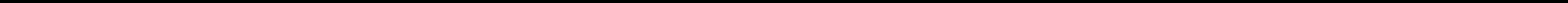 	WYOMING STATE USBCMEMORIAL SCHOLARSHIP	DONATION FORMAny person or organization is welcome to donate to this perpetual fund by sending their donationand the following information:Name of deceased:____________________________________________________Name of Next of Kin:__________________________________________________                    Address:__________________________________________________                                  __________________________________________________Donation made in the name of:___________________________________________Send information and donation to:	Jessica Divis10560B Hwy 59 S, Gillette, WY  82718307-660-0362associationmanager@bowlwyo.com	Name of Applicant BOWLING HISTORYparticipating years    League    Travel League    City Tournaments     State Tournaments     Pepsi     Adult Jr. Tournament EXTRA PARTICIPATION   Team Captain    League Office held    Student Coach    State Assoc  participation    State Assoc  participation NON Bowling ParticipationNON Bowling ParticipationNOTES OF INTEREST 